RDA Awards 2021 Nominee Form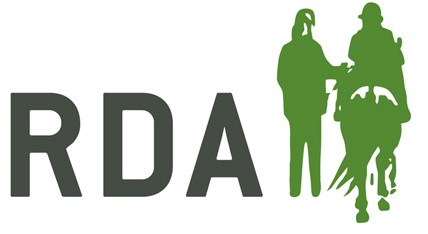 Nominator Name 	
Nominator Phone Number 
Nominator Email Address 	
Nominator Region and GroupNominee Name 	

Nominee Region and Group
I am submitting this nomination on behalf of: (Please circle)Does this person know you are nominating them? (Please circle)    Yes     NoWhich category are you nominating them for? (Please circle)Reason for nomination:
Award Criteria: www.myrda.org.uk/assets/2021_RDA_Awards_Criteria.docx 
For support on writing citations please see www.myrda.org.uk/assets/Citations_For_Awards.pdf 